Mise en perspective 3 :Complétez le tableau suivant en indiquant pour chaque document de quel aménagement il s’agit puis nommez les acteurs privés ou publics (il peut y avoir plusieurs acteurs pour un aménagement) :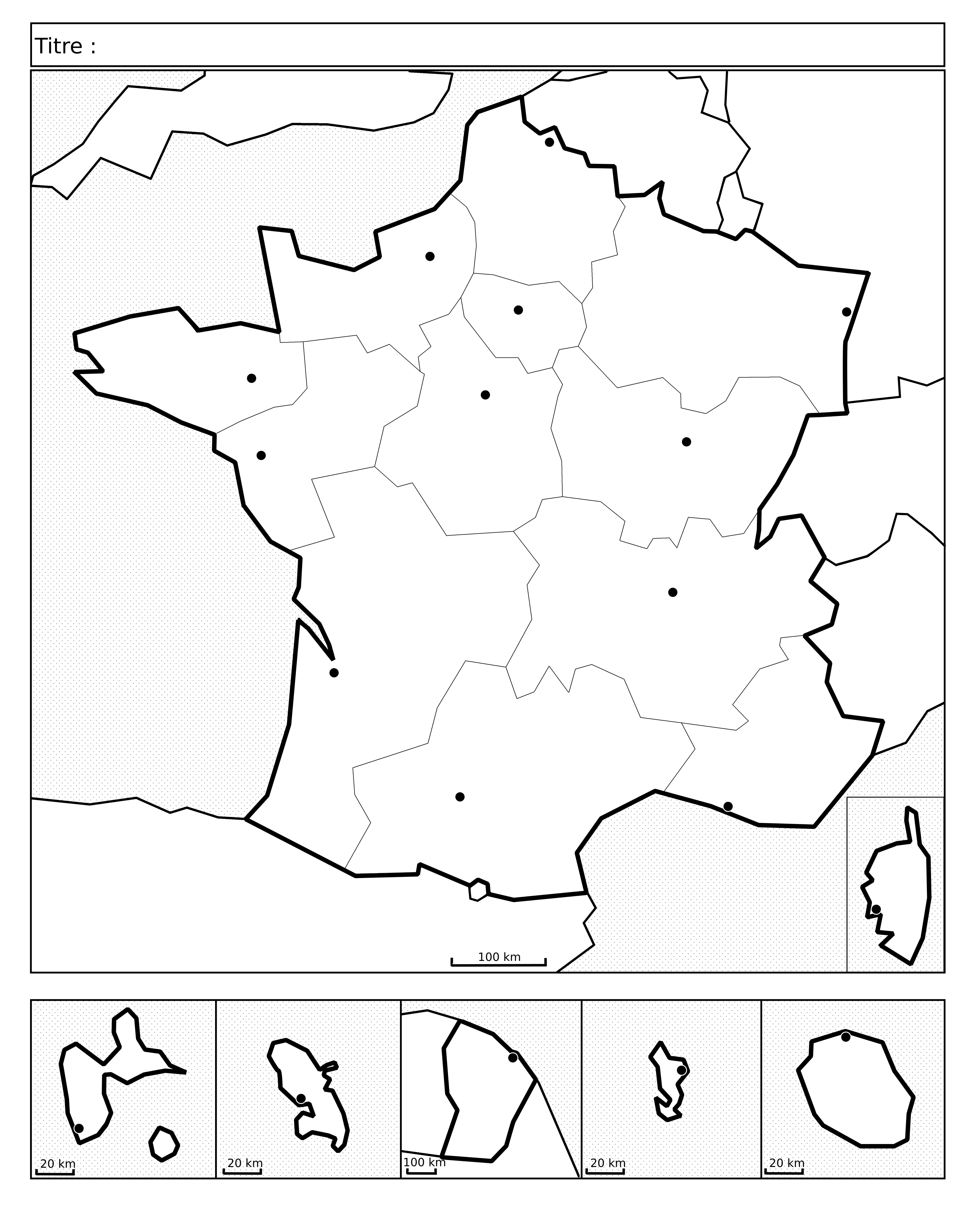 DocumentsType d’aménagementActeurs publicsActeurs privésDoc 2 p 307Docs 1 et 2 p 311Docs 4 et 5 p 295